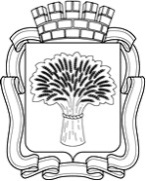 Российская ФедерацияАдминистрация города Канска
Красноярского края                                                      РЕШЕНИЕ                                       публичных слушаний по вопросу«О проекте бюджета города Канска на 2015 год          и плановый период 2016-2017 годов»          09 декабря 2014 года                                                                           №2Участники публичных слушаний, обсудив доклад по проекту бюджета города Канска на 2015 год и плановый период 2016-2017 годов, отмечают, что проект бюджета составлен на основании Бюджетного послания Президента РФ, прогноза социально-экономического развития города на предстоящие три года, основных направлений бюджетной и налоговой политики.	Целью бюджетной политики на очередной финансовый год является обеспечение устойчивости бюджета города и безусловное исполнение принятых обязательств наиболее эффективным способом.	Данная цель будет достигаться через решение следующих задач:1) обеспечение сбалансированности бюджета города;2) повышение эффективности бюджетной политики, в том числе за счет роста эффективности бюджетных расходов;3)соответствие финансовых возможностей города ключевым направлениям развития;4) повышение роли бюджетной политики для поддержки экономического роста;5) повышение прозрачности и открытости бюджетного процесса.  Проект решения «О бюджете города Канска на 2015 год и плановый период 2016-2017 годов» сформирован на основе 9 муниципальных программ, доля программных расходов в 2015 году составляет 96,5 %.  В соответствии со ст. 1841 Бюджетного Кодекса Российской Федерации в ведомственной и функциональной структуре расходов бюджета города  на 2015 год и на плановый период 2016-2017 годов выделяются все публичные нормативные обязательства, общий объем которых установлен проектом решения о бюджете  в сумме 25 084 800 рублей (в 2015 году – 8 361 600 рублей, в 2016 году – 8 361 600 рублей, в 2017 году – 8 361 600 рублей). Каждому публичному нормативному обязательству присвоен свой уникальный код.В соответствии со ст. 179.4 Бюджетного Кодекса Российской Федерации проектом решения утвержден объем бюджетных ассигнований дорожного фонда города Канска  в сумме 66 801 929 рублей (в 2015 году –  22 022 188 рублей, в 2016 году – 23 970 976  рублей, в 2017 году – 20 808 765 рублей). 	С учетом  необходимости обеспечить сбалансированность  бюджета в условиях выпадающих доходов и имеющихся бюджетных ограничений проект решения не предусматривает средства на индексацию прочих расходов и публичных нормативных обязательств.Индексация расходов на коммунальные услуги для муниципальных учреждений учтена в размере 6,2 процента с сохранением в 2016 – 2017 годах расходов на уровне 2015 года. При этом указанные расходы скорректированы на 3 процента – в размере экономии бюджетных средств от внедрения энергосберегающих технологий. Реализация решения об увеличении заработной платы работников казенных, бюджетных и автономных учреждений, обеспечит плановый рост оплаты труда указанной категории лиц к уровню 2014 года в размере 105 процентов, работников органов местного самоуправления – в размере 101,25 процента.С 2015 года изменяется механизм администрирования исполнения органами местного самоуправления расходов краевого бюджета в части социальной поддержки населения. Функции по исполнению публичных обязательств перед физическим лицом в денежной форме, установленных законодательством Российской Федерации и Красноярского края, переданы краевому государственному казенному учреждению «Центр социальных выплат». За органами местного самоуправления сохраняются полномочия по приему граждан (заявлений о предоставлении мер социальной поддержки), сбору документов, ведению базы данных получателей, принятию решений о предоставлении (об отказе в предоставлении) мер социальной поддержки, назначению выплат, а также осуществлению социального обслуживания. В 2015 году и плановом периоде 2016 – 2017 годов будет продолжена реализация основных целей и задач налоговой политики города, предусмотренных в предыдущие годы.	В соответствии с основными направлениями налоговой политики Российской Федерации внесение существенных изменений в структуру налоговой системы в среднесрочном периоде не предполагается.	 Приоритетным направлением станет обеспечение необходимого уровня доходов для покрытия расходов бюджета.	Исходя из обозначенных целей и задач, сформирован проект городского бюджета на 2015 год и плановый период 2016-2017 годов:- на 2015 год прогнозируемый общий объем доходов определен в сумме 2 158 418,7 тыс. рублей, общий объем расходов - в сумме 2 173 418,7 тыс. рублей, дефицит 15 000 тыс. рублей; - на 2016 год прогнозируемый общий объем доходов определен в сумме 2 086 932,1 тыс. рублей, общий объем расходов - в сумме 2 086 932,1 тыс. рублей, дефицит 0 рублей; - на 2017 год прогнозируемый общий объем доходов определен в сумме 1 688 265,7 тыс. рублей, общий объем расходов - в сумме 1 688 265,7 тыс. рублей, дефицит 0 рублей.Участники публичных слушаний, рассмотрев проект решения «О бюджете города Канска на 2015 год и плановый период 2016 – 2017 годов», РЕКОМЕНДУЮТ:1.Канскому городскому Совету депутатов:-принять решение «О бюджете города Канска на 2015 год и плановый период 2016– 2017 годов».2.Администрации города Канска:-продолжить работу по повышению эффективности и результативности бюджетных расходов;-продолжить работу по созданию условий для обеспечения доступным и комфортным жильем жителей города;-продолжить работу с органами государственной власти Красноярского края по получению дополнительных средств из краевого бюджета на реализацию указов Президента Российской Федерации, участие в государственных программах Красноярского края;-осуществлять систематический мониторинг исполнения Указов Президента Российской Федерации от 07 мая 2012 года, целевых показателей и показателей результативности муниципальных программ;-продолжить практику проведения оценки качества управления финансами главными распорядителями бюджетных средств;-усилить контроль за целевым использованием бюджетных средств;-продолжить работу по созданию условий для эффективной работы предприятий всех форм собственности, уделить особое внимание развитию малого и среднего бизнеса, реализации инвестиционных проектов, увеличению заработной платы, наращиванию доходной базы бюджета города; -не допускать образование просроченной дебиторской и кредиторской задолженности; -принять действенные меры по снижению размера муниципального долга;-продолжить работу по повышению открытости и прозрачности бюджетных данных.Глава города Канска                                                                               Н.Н. Качан                                    